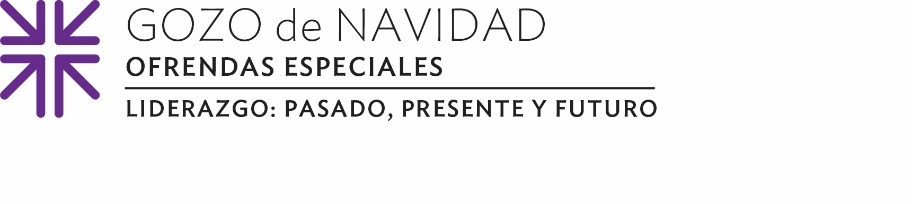 El efecto dominó 2015 se suponía que iba a ser un gran año para Rose Bryant, con cambios positivos para ella y su hijo — ¡y lo fue! Pero las cosas no salieron exactamente como se esperaba.“Se suponía que una nueva oportunidad de trabajo me abriría muchas puertas", dice Rose, hasta que se descubrió que nunca había terminado la universidad y obtuvo el título requerido para el nuevo trabajo. Esto la obligó a entender que no terminar la escuela la estaba deteniendo. Rose renunció a su trabajo en el comercio minorista para convertirse en maestra— un viaje que comenzó con el regreso a la Universidad Stillman, en Tuscaloosa, Alabama, donde había asistido anteriormente, para recuperar su antiguo expediente académico. "Fue como una intervención divina", explica Rose. "Cuando fui a la escuela para recoger mi transcripción, uno de mis profesores me reconoció y me preguntó si regresaba. Escribió algo en un trozo de papel, lo dobló y me pidió que lo llevara a admisiones." Esa nota señalaba una beca para la que Bryant podría calificar, que cubriría dos clases de verano para empezar. Obtuvo un sobresaliente’en ambos, lo que le dio confianza para creer que podía obtener su título, pero aún tenía dudas de tener suficiente dinero para continuar.Pero entonces ocurrieron otro par de cosas maravillosas—la primera, otro encuentro casual; y la segunda, una beca. Rose se encontró con la profesora del coro de su escuela secundaria, la Sra. Jocqueline Richardson, que ahora dirige el renombrado coro de la Universidad Stillman, y ella le pidió que se uniera. "Cuando empecé mi segundo semestre, no estaba segura de cómo podría pagarlo, pero luego conseguí una beca para el coro. Todo, de nuevo, acaba de caer en su lugar. Aquí es donde se supone que debo estar".En 2019, Rose se graduó en educación. Ahora trabaja como profesora de inglés y artes del lenguaje de séptimo grado para el Distrito Escolar Independiente de Dallas en Dallas, Texas. La Ofrenda de Alegría de Navidad apoya a las escuelas y universidades relacionadas con el presbiterio, como Stillman, equipando a las comunidades de color. Rose nos anima a apoyar la Ofrenda porque puede hacer una gran diferencia."Yo ’no creo que estaría aquí sin el apoyo de Stillman", dice. "Lo sorprendente es que todo esto ha tenido un efecto dominó. Pude terminar mi objetivo gracias al apoyo que recibí, y sé de al menos seis personas que vinieron directamente a mí sobre cómo podrían hacer lo mismo, incluyendo a mi hermana menor". El efecto dominó del que habla Rose comienza cuando cada uno de nosotros/as hace alguna pequeña cosa, como dar un donativo a la Ofrenda de Alegría de Navidad, cuyo poder se hace cada vez más fuerte a medida que se transmite. Por favor, done generosamente. Si todos/as hacemos un poco, el resultado será mucho.  Oremos ~Llámanos a seguirte, Buen Pastor. Bendice a todos tus hijos con el deseo y la oportunidad de alcanzar su pleno potencial. Amén.